Arbejdsspørgsmål til artiklen Kongerigets glemte Inge - Aktuel Naturvidenskab (1) 2015. Opgave 1: FagpersonerI artiklen nævnes forskellige professionstitler: Statsgeodæt, jordskælvsforsker, ingeniør, seismolog, kandidatstuderende, professor, assistent, magister, æresdoktor, ph.d.Diskuter i gruppen hvad man arbejder med ved de forskellige titler.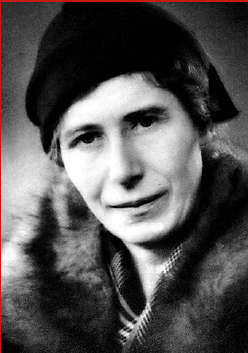 Opgave 2: Hvem var Inge LehmannSkriv et par linjer om Inge Lehmanns liv og akademiske bedrifter - f.eks. hvor hun har boet, hvornår hun blev berømt. Opgave 3: Kernen
Hvornår udgav Inge Lehmann sin artikel om Jordens indre kerne?Hvad var det der fik Inge Lehmann til at komme på ideen om en indre kerne?Opgave 4: Seismiske bølger Hvordan skabes seismiske bølger, og hvordan udbreder de sig?Hvad er forskellen på S- og P-bølger?På figuren af jordens tværsnit på s. 2 ses bølgernes bevægelseskurver at være bøjede - hvorfor er de det?Hvad er Lehmann-diskontinuiteten?

Opgave 5 - Den manglende berømmelse
Hvordan reagerede amerikanske forskere på at Inge Lehmann i Danmark ikke var specielt kendt?Diskuter: Hvordan kan det være, at en så dygtig forsker havde svært ved at opnå anerkendelse?